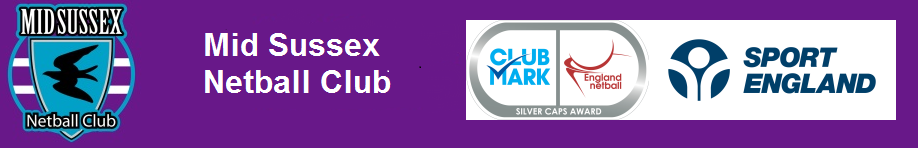  CONSTITUTIONUpdated November 20161. NameThe Club will be called “Mid Sussex Netball Club” and will be affiliated to England Netball. 2. Aims and ObjectivesThe aim and objectives of the Club will be:“Netball for All” To offer coaching and competitive opportunities in NetballTo promote the Club and Netball within the local community To ensure a duty of care to all membersTo provide all its services in a way that is fair to everyoneTo ensure that all present and future members receive fair and equal treatmentTo ensure all Officials/Volunteers/Coaches undertake a DBS check3. Club ColoursThe Club colours shall be Purple/Sky Blue/Black.4. MembershipAll members will be subject to the regulations of the constitution and by joining the club will be deemed to accept these regulations and codes of conduct that The Club has adoptedMembers will be enrolled in one of the following categories:Full member – playing members over the age of 14 in year of membershipAssociate member – one parent/guardian per junior member and other interested parties at the discretion of the committeeJunior member – playing members under the age of 14 in year of membershipLife member – as elected at AGM5. FeesMembership fees per playing member will be set annually by the Management Committee to be paid by 1st September in the year that they apply.Training Fees will be set by the Management Committee and paid termly.Match/Tournament Fees will cover the cost of Match/Tournaments.Consideration will be given to members who experience financial hardship. Discretion will be exercised by the Management Committee.6. OfficersThe Elected Officers of The Club shall be the Chairman, Secretary, Treasurer, Club Welfare Officer, Volunteer Coordinator, Junior Representative, 2 Full Member Representatives, Kit Officer. The Elected Officers will retire each year but will be eligible for re-appointment at the Annual General Meeting. These Officers form the Management Committee & they are supported by all coaches and volunteer roles.7. The Management CommitteeThe Club will be managed through the Management Committee. Only these posts will have the right to vote at meetings of the Management Committee.The Management Committee will be convened by the Secretary of the club and hold no less than 6 meetings per year.The quorum required for business to be agreed at Management Committee meetings will be 4.The Management Committee will be responsible for adopting new policy, codes of conduct and rules that affect the organisation of the club.The Management Committee will have powers to appoint sub-committees as necessary and appoint advisers to the Management Committee as necessary to fulfill its business.The Management Committee will be responsible for disciplinary hearings of members who infringe the club rules/regulations/constitution. The Management Committee will be responsible for taking any action of suspension or discipline following such hearings.Only Members over the age of fourteen are eligible for election to the Committee.8. FinanceAll club monies will be banked in an account held in the name of the club.The Club Treasurer will be responsible for the finances of the club.The financial year of the club will end on 31st July.A statement of annual accounts will be presented by the Treasurer at the Annual General Meeting. These accounts should be verified by a third party.Any cheques drawn against club funds should hold the signatures of two officers.9. Annual General MeetingsNotice of the Annual General Meeting (AGM) will be given by the Club Secretary. Not less than 21 clear days’ notice to be given to all members.The AGM will receive a report from the Management Committee and a statement of the audited accounts.Nominations for officers of the Management Committee will be sent to the Secretary prior to the AGM.Elections of officers are to take place at the AGM.All Officers, Full Members, Associate Members and Life Members have the right to vote at the AGM.The quorum for AGMs will be representative of the membership.The Management Committee or 20 Full/Associate Members have the right to call an Extraordinary General Meetings (EGMs) outside the AGM. Procedures for EGMs will be the same as for the AGM.10. Discipline and AppealsAll complaints regarding the behaviour of members should be submitted in writing to the Secretary.The Management Committee will meet to hear complaints within 14 days of a complaint being lodged. The committee has the power to take appropriate disciplinary action including the termination of membership.The outcome of a disciplinary hearing should be notified in writing to the person who lodged the complaint and the member against whom the complaint was made within 14 days of the hearing.The Disciplinary Panel – Chairman, Welfare Officer and appointed Coach.There will be the right of appeal to the Disciplinary Panel following disciplinary action being announced. The Disciplinary Panel should consider the appeal within 14 days of the Secretary receiving the appeal.Should the complaint be of a Child Welfare nature, depending on the nature of the alleged breach of rules, The Club and/or England Netball Guidelines on reporting such incidents to the appropriate external authorities will override the above. The Disciplinary Panel will then appraise any actions that result thereof from the external authorities’ investigations. Until the outcome of any external authorities’ investigations, in consultation with the said body or bodies, The Clubs Disciplinary Panel has the right to suspend the member against whom the complaint has been made.11. DissolutionA resolution to dissolve the club can only be passed at an AGM or EGM through a majority vote of the membership.After discharging all debts and liabilities of The Club, the remaining net assets shall not be paid or distributed amongst any Member of The Club, but would be applied for approved sporting or charitable purposes approved by the members of The Club or by the Management Committee prior to any such dissolution:12. Amendments to the constitution The constitution will only be changed through agreement by majority vote at an AGM or EGM.13. Any points not covered by the constitution shall be at the discretion of the Management Committee and should any part be in contention with the law of the land, the law of the land would prevail.14. DeclarationMid Sussex Netball Club hereby adopts and accepts this constitution as a current operating guide regulating the actions of its members.…………………………………                                      …………………………………                                       Committee Role:                                                                Committee Role:                   Name:                                                                                  Name:Date                                                                                     Date